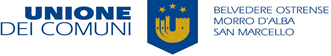 Informativa sull'organizzazione del trasporto scolastico anno 2020/21 nel territorio dell'Unione dei Comuni di Belvedere Ostrense, Morro D'Alba, San Marcello Buongiorno, il 14 settembre, come auspichiamo fortemente, le scuole riapriranno ed oltre ai lavori in cui siamo coinvolti per rendere adeguati ed in sicurezza gli spazi del nostro Istituto comprensivo secondo il protocollo Covid-19, stiamo ipotizzando con il gestore del servizio di trasporto scolastico alla luce delle linee guida descritte nel DPCM del 7 Agosto, come gestirne le specifiche prescrizioni che riguardano tra le altre cose, sanificazione e areazione del mezzo, salita e discesa, tempo di permanenza consentito, distanziamento da tenere, uso della mascherina, etc.Sappiamo che la Regione Marche sta valutando tali linee guida e che potrebbe esprimere a breve un proprio parere nel merito, in ragione di ciò non possiamo oggi dare indicazioni certe su quale sarà l'organizzazione definitiva del nostro trasporto scolastico.Possiamo solo che dire allo stato attuale applicando le linee guida di cui sopra, le modalità di svolgimento del trasporto scolastico potrebbero comunque consentire un utilizzo razionale degli attuali scuolabus e non rendere il servizio così dissimile rispetto a quello del precedente anno.    Vi terremo informati in merito ad eventuali sviluppiCordiali saluti                                                                                                                                                                                    Il PresidenteGraziano Lapi